              ЙЫШЁНУ                                                               РЕШЕНИЕ       28.12.2022 № 07-23                                                                    28.12.2022 № 07-23           К\ке= поселок.                                                                   поселок КугесиО признании утратившими силу некоторых решений Собраний депутатов сельских поселений Чебоксарского района Чувашской Республики В соответствии с Федеральном законом от 06.10.2003 № 131-ФЗ «Об общих принципах организации местного самоуправления в Российской Федерации», Законом Чувашской Республики от 18.10.2004 № 19 «Об организации местного самоуправления в Чувашской Республике», Законом Чувашской Республики от 29.03.2022 № 28 «О преобразовании муниципальных образований Чебоксарского района Чувашской Республики и о внесении изменений в Закон Чувашской Республики «Об установлении границ муниципальных образований Чувашской Республики и наделении их статусом городского, сельского поселения, муниципального района, муниципального округа и городского округа», в  целях приведения нормативных правовых актов в соответствие с действующим законодательством, Собрание депутатов Чебоксарского муниципального округа Чувашской Республики  РЕШИЛО:1. Признать утратившими силу:решение Собрания депутатов Атлашевского сельского поселения Чебоксарского района Чувашской Республики от 27.03.2020 № 57-02 «О внесении изменений в решение Собрания депутатов Чебоксарского района Чувашской Республики «О порядке определения размера арендной платы за пользование имуществом, находящимся в муниципальной собственности Атлашевского сельского поселения Чебоксарского района» от 29.03.2012 г. № 12-07»;решение Собрания депутатов Акулевского сельского поселения Чебоксарского района Чувашской Республики от 30.03.2012 № 13-06 «О порядке определения размера арендной платы за пользование имуществом, находящимся в муниципальной собственности Акулевского сельского поселения Чебоксарского района»;решение Собрания депутатов Акулевского сельского поселения Чебоксарского района Чувашской Республики от 26.09.2014 № 39-02 «О внесении изменений в Порядок определения размера арендной платы за пользование имуществом, находящимся в муниципальной собственности Акулевского сельского поселения Чебоксарского района, утвержденный решением Собрания депутатов Чебоксарского района от 30.03.2012 № 13-06»;решение Собрания депутатов Кшаушского сельского поселения Чебоксарского района Чувашской Республики от 25.09.2014 № 30-02 «О внесении изменений в Порядок определения размера арендной платы за пользование имуществом, находящимся в муниципальной собственности Кшаушского сельского поселения Чебоксарского района, утвержденный решением Собрания депутатов Чебоксарского района от 04.04.2012 № 11-06»;решение Собрания депутатов Кугесьского сельского поселения Чебоксарского района Чувашской Республики от 23.09.2014 № 39-05 «О внесении изменений в Порядок определения размера арендной платы за пользование имуществом, находящимся в муниципальной собственности Кугесьского сельского поселения Чебоксарского района, утвержденный решением Собрания депутатов Кугесьского сельского поселения от 05.04.2012 № 05-06»;решение Собрание депутатов Кугесьского сельского поселения Чебоксарского района Чувашской Республики от 17.08.2017 № 24-01
«О внесении изменений в решение Собрания депутатов Кугесьского сельского поселения от 07.06.2016г. № 09-01 «О внесении изменений в решение Собрания депутатов Кугесьского сельского поселения от 30.01.2014г. № 33-01 «О муниципальном дорожном фонде Кугесьского сельского поселения Чебоксарского района»;решение Собрания депутатов Вурман-Сюктерского сельского поселения Чебоксарского района Чувашской Республики от 19.08.2016 № 09-03
«О внесении изменений в решение Собрания депутатов Вурман-Сюктерского сельского поселения от 26 ноября 2014 № 37-04 «О муниципальном дорожном фонде Вурман-Сюктерского сельского поселения Чебоксарского района»;решение Собрания депутатов Синьял-Покровского сельского поселения Чебоксарского района Чувашской Республики от 28.11.2014 № 36-04
«О внесении изменений в решение Собрания депутатов Синьял- Покровского сельского поселения от 24.01.2014 № 29-01 «О муниципальном дорожном фонде Синьял-Покровского сельского поселения Чебоксарского района»;решение Собрания депутатов Янышского сельского поселения Чебоксарского района Чувашской Республики от 25.11.2014 № 33-05
«О внесении изменений в решение Собрания депутатов Янышского сельского поселения от 29.01.2014 № 29-02 «О муниципальном дорожном фонде Янышского сельского поселения Чебоксарского района».2. Настоящее решение подлежит официальному опубликованию и вступает в силу с 01 января 2023 года.Председатель Собрания депутатов Чебоксарского муниципального округа Чувашской Республики                                                                        В.И. МихайловГлава Чебоксарского муниципального округа Чувашской Республики                                                                     Н.Е. ХорасевЧёваш Республикин Шупашкар муниципаллё округ.н депутатсен Пухёв.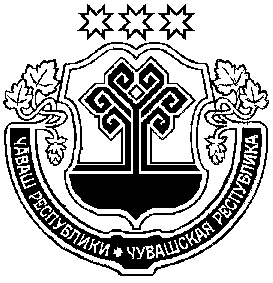 Собрание депутатовЧебоксарского муниципального округаЧувашской Республики